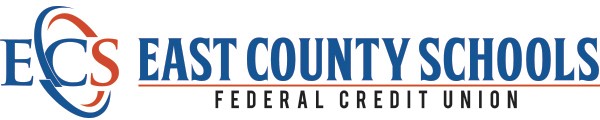 ECSFCU Board of Directors Volunteer ApplicationEast County Schools FCU is looking for three individuals who are current ECSFCU members in good standing and passionate about the benefits of credit union membership to join our volunteer Board of Directors for a three year term. If you would contribute to the well-being of members and the success of ECSFCU, we encourage you to submit an application to run for a position. Board responsibilities include:Commitment to serve for a three year term;Familiarizing yourself with credit union policies, bylaws and regulations, and have an understanding  of the credit union’s balance sheet and income statement;Carry out duties as a director in good faith, in a manner you reasonably believe to be in the best  interest of the membership;Spend 3 – 5 hours per month attending board meetings, assigned committee meetings, and special     planning, training and informational sessions.Please return your application to the Nominating Committee by Friday, November 10, 2023 by dropping it off to the El Cajon Branch office or mailing to:East County Schools Federal Credit Union Supervisory Committee / Nominating Committee  PO Box 20400       El Cajon, CA 92021Name:Member Number:Address:Personal Email:
 Cell Phone:Employer:Retired from:Job Title:Years of Service